  Değerli hastamız, evde sağlık kapsamında yapılacak her türlü tedavi ve muayene işlemleri Tıbbi Deontoloji Tüzüğü 14. Madde uyarınca hasta izni ve onayına tabidir. Bu onam; uygulanacak tüm işlemler sırasında karşılaşılması muhtemel yan etkiler ( komplikasyonlar) hakkında sözlü ve yazılı olarak bilgilendirilmenizi sağlamak, bunları bilerek muayene ve tedaviyi kabul ettiğinizi onaylamak için size imzalatılmaktadır.     HEKİM                                              ONAM                                                      İŞLEMİNKAŞE-İMZA                                    TARİH VE SAATİ                                   TAHMİNİ SÜRESİ  Bu form Evde Sağlık Hizmetlerinden yararlanmak isteyen kişi ya da hizmet alması istenen kişinin yakınlarına yönelik hazırlanmış bilgilendirme formudur. Formu dikkatlice okuyunuz ve sorularınız ya da anlamadığınız noktalar varsa bilgi almak için hekim/sağlık personeline danışarak lütfen yardım isteyiniz. Talebiniz üzerine size yazılı bilgi verilecektir.  Tedavimi yapacak hekime genel sağlığım, kullandığım ilaçlar ve özel durumlarım hakkında tam ve doğru bilgiler verdiğimi ifade ederim. Hekimim, yukarıda bahsi geçen tedaviler için oluşabilecek ve aşağıda özetlenen muhtemel yan etkiler hakkında beni sözlü olarak da detaylı bir şekilde bilgilendirmiş, tıbbi uygulama gereğince yapılmış olması halinde dahil uygulanan tedavilerle ilgili tam bir memnuniyet sözü veya garanti verilmemiştir.     Benim/ velisi olduğum hastanın yukarıda vermiş olduğu bilgiler ve planlanan tedaviler göz önüne alınarak yapılacak her türlü diş tedavi işlemlerine gerekli bilgilendirme tarafıma yapılmıştır. Yukarıda belirtilen hususları dikkate alarak tedaviyi durdurma veya reddetme hakkım olduğunu da bilerek tüm bu şartlar altında tedavimin yapılmasını kabul ediyorum.HASTA VEYA KANUNİ TEMSİLCİSİNİN	Lütfen el yazınız ile bilgilendirildim, okudum, okuduğumu anladım,  hizmeti kabul ediyorum ve bir nüshasını teslim aldım, yazınız.………………………………………………………………………………………………………………………………………………………………………………HASTA/YAKINI ADI-SOYADI           YAKINLIK DERECESİ          İMZA               TARİH                SAAT                    (el yazısı ile)                            ………………………..………                ..………………………          ……….             .…/……/……..      ………..İŞLEMİ/TEDAVİYİ UYGULAYACAK OLAN HEKİMİN                                                                                                          ADI-SOYADI                                    İMZA                               TARİH                     SAAT                (varsa kaşesi)………………………..…………….              ..…………..                        .…/……/….                ……….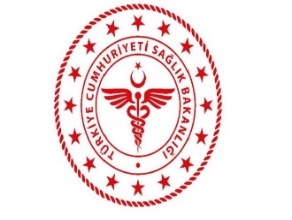 ŞIRNAK CİZRE                                                                                                                                                                                                              AĞIZ VE DİŞ SAĞLIĞI MERKEZİDokümanKoduHB.FR.10ŞIRNAK CİZRE                                                                                                                                                                                                              AĞIZ VE DİŞ SAĞLIĞI MERKEZİYayın Tarihi16.01.2019ŞIRNAK CİZRE                                                                                                                                                                                                              AĞIZ VE DİŞ SAĞLIĞI MERKEZİRevizyonTarihi24.11.2020     EVDE SAĞLIK HİZMETİ AYDINLATILMIŞ ONAM FORMURevizyon No01     EVDE SAĞLIK HİZMETİ AYDINLATILMIŞ ONAM FORMUSayfa No1/2ANESTEZİ        □Uygulanacak lokal anestezik maddelere veya kullanılacak malzemelere karşı daha öncesinde sorunum olmamasına rağmen alerjik reaksiyon gelişebilir. Lokal anestezi işlemine bağlı olarak dişetinde hassasiyet, geçici yüz felci, kızarma, morarma, şişlik, ağzın açılamaması, gözün kapanması gibi sorunlar olabilir, enjektör ve kullanılan bazı aletlerin işlem sırasında kırılabilir, bu parçaları istem dışı yutabilirim. Enjeksiyon bölgesinde birkaç gün süren ağrı, kanama, ödem, hematom, renk değişikliği; trismus (çene açmada güçlük) oluşabilir. Lokal anestezi uygulanan bölge yaklaşık 1-4 saat hissizdir, bu nedenle ısırmaya bağlı yanak içi ve dudakta yara oluşmaması için hissizlik geçene kadar yeme, içme önerilmez. Özellikle çocuklarda dil ve dudağın uyuşuk kısımlarını ısırmaya karşı korumaya özen göstermek gerekir aksi durumda yaralanmalar meydana gelir. Korku, heyecan, açlık durumlarına bağlı senkop (bayılma) ve hipotansiyon (tansiyon düşmesi) gelişebilir, alkol ve madde kullanımında anestezi etkisi azalabilir veya oluşmayabilir. Çok nadir de olsa deri döküntüsü şeklinde alerjiler ve hatta ölüme bile neden olabilen alerji (anafilaktik şok) gelişebilir. Bunların hiçbiri olmayabilir. Hasta mutlaka açlık, gebelik, var olan hastalık (kalp, şeker, tansiyon vb.), bulaşıcı hastalık, kullanılan ilaçlar ve alerjisi olup olmadığı konusunda hekimini bilgilendirmelidir.Anestezi yapılmasının hasta tarafından istenmediği durumlarda işlem sırası ve sonrasında ağrı oluşacağı bilinmeli buna bağlı ani tepkiler verilip istenmeyen yaralanmalar oluşabileceği, hasta ve hekim konforunun kaybolacağı; bazı işlemlerin (örneğin çekim) anestezi sağlanmadan yapılamayacağı bilinmelidir.DİŞ TAŞI TEMİZLİĞİ        □Diş taşlarının özel aletlerle temizlenmesidir. Tedaviden sonra; dişlerde soğuk-sıcak hassasiyeti, diş aralarında boşluk hissi gelişebilir. Yoğun diş taşları mevcut olan diş sallanmalarını maskeler, tedavi sonrası sallanmalar daha net hissedilebilir. Olası komplikasyonlar; tedavi sonrası ağız bakımı yetersiz olursa, dişetlerinde enfeksiyon ve buna bağlı diş kaybıdır. Tedaviyle dişeti kanamaları, ağız kokusu ve hassasiyetlerin geçmesi beklenir. Tedavi yapılmazsa; enfeksiyon ve kemik yıkımına bağlı dişler kaybedilebilir. İşlemin alternatifi yoktur. Ortalama süre, 20 dk. sürer, 1-3 seanstır.DİŞ ÇEKİMİ           □Anestezi altında yapılır. Olası komplikasyonlar; Diş çekimi veya cerrahi müdahale esnasında dişte ve kemikte kırılmalar, anatomik yapılarda hasar, enfeksiyon, ağız açıklılığında kısıtlılık, komşu dişlerde zarar, geçici veya kalıcı his kaybı, artık kök çıkarılamaması, çene ekleminin zedelenmesi, işlem sonrası uzun süreli kanamaların ve ağrıların olabilir. Uygulanmaması durumunda; yaygın enfeksiyon, fonksiyon kaybı ve ağız kokusu oluşur. İşlemin alternatifi yoktur. Süre şartlara göre değişkendir.      DOLGU         □ART (Atravmatik Restoratif Tedavi) için geçerlidir.Çürüğün el aletleri ile temizlenerek dolgu maddesi ile diş bütünlüğünün sağlanmasıdır. Tedavi yapılmazsa; çürük ilerleyerek diş kaybına neden olabilir. Derin çürüklerde kanal tedavisi gerekebilir. ( Bu gibi durumlarda ADSM’ye nakil gerekebilir.) Olası komplikasyonlar; çürüğün büyüklüğüne bağlı olarak dişte kırılma, dolguda düşme, soğuk-sıcak hassasiyeti ve ağrı olabilir. İşlemin alternatifi yoktur. Ortalama süre 30 dk.dır.HAREKETLİ        PROTEZ       □Kısmi veya tam diş kayıplarında kişinin fonksiyon, konuşma ve estetik sorunlarını gidermek için yapılır. Protez yapılmazsa; eklem problemleri, çiğneme kaybına bağlı mide problemleri, mevcut dişlerde boşluğa doğru kayma ve uzamalar gözlenebilir. Hareketli protez yaptırdığımda ise bu protezin ağzımda oynayabileceğini, konuşmamı bozabileceğini, ağzımda kötü koku ve tat bırakabileceğini, protezin altında gıda birikebileceğini, dilimi rahatsız edebileceğini, kanca gelen dişlerin zarar görebileceğini, çok etkili ısırma ve koparma yapamayabileceğimi, estetiğin göreceli bir kavram olduğunu, yapılan protezlerin ağız dokularında ağrı ve acıya sebep olabileceğini, protezin kırılabileceğini, her türlü tamir işleminin aslı gibi olmayabilir, total/kısmi protez ilk kullanıldığı dönemde ağız içerisinde yumuşak dokularda vuruklar oluşturabilir. Alerjik kişilerde, proteze bağlı alerji gelişebilir. Protez üzerindeki dişler düşebilir. İşlemin alternatifi; uygun bireylerde implanttır. İşlemin ortalama süresi ağız hazırlandıktan sonra 15 iş günüdür.ŞIRNAK CİZRE                                                                                                                                                                                                              AĞIZ VE DİŞ SAĞLIĞI MERKEZİDokümanKoduHB.FR.10ŞIRNAK CİZRE                                                                                                                                                                                                              AĞIZ VE DİŞ SAĞLIĞI MERKEZİYayın Tarihi16.01.2019ŞIRNAK CİZRE                                                                                                                                                                                                              AĞIZ VE DİŞ SAĞLIĞI MERKEZİRevizyonTarihi24.11.2020     EVDE SAĞLIK HİZMETİ AYDINLATILMIŞ ONAM FORMURevizyon No01     EVDE SAĞLIK HİZMETİ AYDINLATILMIŞ ONAM FORMUSayfa No2/2